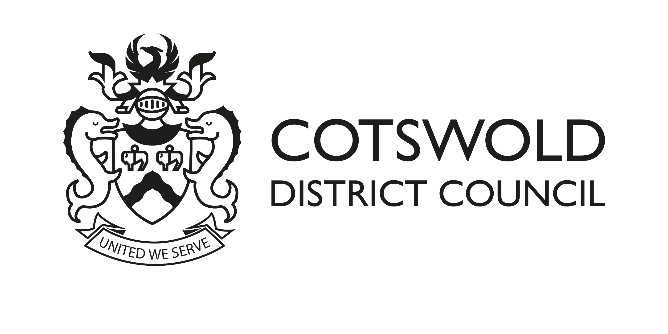 NORTH MEADOW AND CLATTINGER FARM SPECIAL AREA OF CONSERVATIONRECREATIONAL IMPACTS MITIGATION CONTRIBUTIONTown and Country Planning Act 1990Section 106 Unilateral UndertakingRelating to:  	Insert property addressApplication No: 	Insert planning application referenceTHIS DEED and UNILATERAL UNDERTAKING is made on the [insert date]BY: [iNSERT NAME OF OWNER of application site] of [address of owner] (“the Owner”) TO:  COTSWOLD DISTRICT COUNCIL of Council Offices, Trinity Road, Cirencester, GL7 1PX (“the Council”)BACKGROUND The Council is the Local Planning Authority for the purposes of the Act and for the area in which the Site is situatedThe Owner is the owner of the Site which is registered at The Land Registry under title number [insert title number of the application site]A planning application has been submitted to the Council and the Owner has agreed to enter into this Deed in order to secure the planning obligations contained in this DeedEach obligation undertaken in this Deed by the Owner is a planning obligation for the purposes of Section 106 of the ActThe Council has resolved to grant the Planning Permission subject to the prior completion of this Deed.AGREED TERMSDefinitionsFor the purposes of this Deed the following expressions shall have the following meanings:2	Construction of this Deed2.1	Words importing the singular meaning where the context so admits include the plural meaning and vice versa2.2	Words of the masculine gender include the feminine and neuter genders and words denoting actual persons include companies, corporations and firms and all such words shall be construed interchangeable in that manner2.3	Wherever there is more than one person named as a party and where more than one party undertakes an obligation all their obligations can be enforced against them jointly and against each individually2.4	References to any party to this Deed shall include the successors in title to that party and to any deriving title through or under that party and in the case of the Council the successors to their respective statutory functions
3	Legal Basis3.1	This Deed is made pursuant to Section 106 of the Act and all other enabling powers.3.2	The undertakings, restrictions and other requirements imposed upon the Owner under this Deed create planning obligations pursuant to Section 106 of the Act and are enforceable by the Council as Local Planning Authority against the Owner4	ConditionalityThis Deed is conditional upon the grant of the Permission by the Council and shall terminate in the event that the Permission expires without the Development having been Commenced5	The Owner’s Undertakings The Owner undertakes so as to bind the Site and himself:5.1	To pay the Administration Fee upon submission of this Undertaking to the Council5.2		Not to Commence or otherwise permit Commencement until the North Meadow and Clattinger Farm Special Area of Conservation Mitigation Contribution is paid to the Council 5.3	To contact the Council prior to Commencement, informing them of the potential commencement date; thus enabling the Council to invoice the Owner for the sum set out in paragraph 1 (North Meadow and Clattinger Farm Special Area of Conservation Mitigation Contribution)5.4	To reimburse the Council in respect to all legal and administrative costs it incurs in connection with the enforcement of any provision of this Deed as a result of the Owner’s non-compliance with this Deed5.5	If any payment of any sum referred to in this Undertaking becomes due but remains unpaid, then the Owner shall pay the Council Late Payment Interest on any such unpaid amount from the date when the amount became due to the date it is paid in full to the Council6	MiscellaneousInsofar as any clause or clauses of this Deed are found (for whatever reason) to be invalid illegal or unenforceable then such invalidity illegality or unenforceability shall not affect the validity or enforceability of the remaining provisions of this Deed.Signed as a deed by			)[INSERT OWNER’S /OWNERS’ NAME(S)]	)in the presence of:			)Signature of Witness:Name, Address and Occupation of Witness:	“the Act”the Town and Country Planning Act 1990“Administration Fee”means the sum of £510 to cover administration costs by the Council“Application”the application for planning permission for the Development which has been allocated planning reference number [insert planning application reference number]“Commencement”the carrying out of any material operation (as defined in Section 56 of the Act) forming part of the Development and “Commence” and ”Commenced” shall be construed accordingly “Development”the [insert description of development e.g. erection of three dwellings] on the Site“North Meadow and Clattinger Farm Special Area of Conservation  Mitigation Contribution”means the sum of [insert amount] (£323/unit OR £803/unit) for expenditure on environmental and ecological mitigation measures (which for the avoidance of doubt are not infrastructure as defined by Section 216(2) of the Planning Act 2008) for the impact of development on the North Meadow and Clattinger Farm Special Area of Conservation.“Late Payment Interest”a rate calculated on a daily basis and compounded quarterly from the due date until payment at four per cent (4%) per annum over Bank of England bank rate from time to time in force“Plan”the site location plan annexed to this Deed [insert drawing reference]“Permission”the planning permission subject to conditions to be granted by the Council pursuant to the Application “Site”the land known as [insert planning application site address] being the subject of the Application and shown edged red on the Plan.